Aprobat in sedinta Consiliului de Administratie- PV  ............. Strategia CEAC se fundamentează pe următoarele acte normative:Ghidul Comisiei pentru Evaluarea şi Asigurarea Calităţii în Unităţile de Învăţământ Preuniversitar-partea a II-a; O.U.G. nr. 75/12.07.2005 aprobată cu completări şi modificări prin LEGEA nr. 87/2006;H.G. nr. 21/2007 privind aprobarea Standardelor de autorizare provizorie a a unităţilor de învăţământ preuniversitar, precum şi a Standardelor de acreditare şi evaluare periodică a unităţilor de învăţământ preuniversitar ;H.G. nr. 22/2007 pentru aprobarea Metodologiei de evaluare instituţională în vederea autorizării, acreditării şi evaluării periodice a organizaţiilor furnizoare de educaţie.Proiectul de Dezvoltare Instituţională (PDI) pentru perioada 2015-2019.PARTEA IMOTIVAŢIA(fundamentată pe diagnoza mediului intern şi extern realizată în PDI)Misiunea școlii noastre:Școala Gimnazială, sat Strejnicu ṣi-a propus sǎ asigure tuturor elevilor o instruire ṣi o educaṭie de calitate prin centrarea ȋnvǎṭǎrii pe elev  prin utilizarea unor noi metodologii de lucru ṣi abordarea educaṭiei din perspectiva serviciilor comunitare prin implicarea pǎrinṭilor ṣi a reprezentanṭilor comunitǎṭii ȋn pregǎtirea ṣi evoluṭia ȋn carierǎ a elevilor, prin valorificarea tradiṭiilor locale, ȋn raport cu nevoile comunitareANALIZA S.W.O.T   PUNCTE TARI (S):Corp profesoral format exclusiv din cadre didactice calificate;Cca. 90% din cadrele didactice sunt titulare ale posturilor didactice din unitatea noastră de învăţământ;Cadre didactice perfecţionate prin stagiile de formare în problematica reformei: abilitare curriculară, evaluare, POSDRU etc;Participarea cadrelor didactice la programele MECS de formare continuă;Directori formaţi în managementul educaţional;Existenţa unei Oferte Educaţionale în concordanţă cu nevoile de formare ale elevilor;Pregătirea suplimentară a elevilor pentru admiterea în ciclul liceal, performanţă şi pentru recuperarea decalajelor în instruirea elevilor;Toţi absolvenţii claselor a VIII-a continuă studiile în licee ṣi ṣcoli profesionale;Colaborarea cu comunitatea locală;Desfăşurarea în şcoală a numeroase activităţi extraşcolare conform unui calendar anual stabilit la nivelul Comisiei de Consiliere şi orientare;Exploatarea eficientă a resursei de timp în respectarea programelor, în pregătirea suplimentară a elevilor.  PUNCTE SLABE (W)Neimplicarea unor cadre didactice în actul decizional şi educaţional;Reţinerea faţă de schimbările impuse de spiritul reformei, cantonarea în atitudini de respingere a noului  în activitatea şcolii;Cunoaşterea parţială a legislaţiei şcolare;Implicarea insuficientă a unor cadre didactice în viaţa şcolii/ activităţi extracurriculare;Părinţi care nu se implică în rezolvarea problemelor legate de frecvenţa şi disciplina copiilor;Insuficienta aplicare a metodelor moderne participativ-active în procesul de predare-învăţare-evaluare;Flux informaţional, uneori, discontinuu şi distorsionat;Lipsa unei săli de sport moderne;Deficienţe minore în comunicarea internă şi externă.  OPORTUNITĂŢI (O)Declararea învăţământului drept o prioritate naţională;Creşterea gradului de autonomie instituţională a şcolii;Necesitatea alinierii învăţământului românesc la standardele europene de educaţie ;.Accentuarea rolului parteneriatului în dezvoltarea unităţii şcolare;Dorinţa autorităţilor educative pentru reformarea şi modernizarea învăţământului românesc;Deschiderea consiliului local către problematica şcolii;Iniṭierea unor proiecte de parteneriat naţionale ṣi internaṭionale;Lărgirea ofertei de formare continuă a personalului didactic prin forme multiple; Lărgirea ofertei CDȘ care sǎ permitǎ valorificarea abilităţilor individuale ale elevilor,  sǎ creascǎ motivaţia pentru învăţare,  sǎ reducǎ abandonul şcolar ; AMENINŢĂRI (T)Subfinanţarea învăţământului prin nealocarea procentului de 6% din PIB;Slaba motivare financiară a cadrelor didactice;Insuficienta stimulare materială a cadrelor didactice performante;Lipsa fondurilor financiare pentru achiziţionarea de materiale şi mijloace informative şi de comunicare;Lipsa alocărilor bugetare pentru iniţierea şi derularea unor proiecte de dezvoltare şcolară;Scăderea populaţiei şcolare şi reducerea numărului de ore la nivelul ariilor curriculare cu efecte negative directe asupra normării cadrelor didactice.PARTEA A II-APROIECTAREA ŞI PLANIFICAREAACTIVITĂŢILOR DE EVALUARE A CALITĂŢIIŢINTELE STRATEGICE ALE EVALUĂRII CALITĂŢII(rezultate din diagnoza PDI şi ţintele strategice formulate în PDI):Asigurarea unui demers instructiv-educativ   de calitate  prin reconsiderarea modului de abordare a activitǎṭii didactice de cǎtre cadrele didactice Dezvoltarea unei strategii de prevenire a eṣecului ṣcolar, de creṣtere a performanṭelor ṣcolare ale elevilor ṣcoliiDiversificarea ṣi proiectarea realistǎ a resurselor bugetare pentru susṭinerea unei activitǎṭi orientatǎ cǎtre satisfacṭia beneficiarilor educaṭionaliDezvoltarea unei strategii de promovarea  imaginii unitǎṭii ṣcolare pe termen lungABORDĂRI STRATEGICETinta 1  Asigurarea unui demers instructiv-educativ   de calitate  prin reconsiderarea modului de abordare a activitǎṭii didactice de cǎtre cadrele didacticeDezvoltare curricularǎReconsiderarea demersului didactic ȋn vederea introducerii metodelor activ-participativeEficientizarea activitǎṭii comisiilor metodice la nivel de ṣcoalǎReconsiderarea modului de realizare a activitǎṭii de evaluareIntroducerea mijloacelor TIC ȋn activitatea didacticǎDezvoltarea resurselor umaneAsigurarea ȋncadrǎrii ṣcolii cu cadre didactice calificateParticiparea  cadrelor didactice  la activitǎṭile  de  perfecṭionare organizate  la  nivel local,  zonal, judeṭean, naṭional Atragerea de resurse financiare ṣi dezvoltarea bazei materialeAsigurarea materialelor necesare pentru ṣcoalaDiversificarea surselor de finanṭare pentru ṣcoala Intreṭinerea site-ului ṣcoliiDezvoltarea relaṭiilor comunitareParteneriat strategic cu familia ṣi Consiliul LocalTinta 2 Dezvoltarea unei strategii de prevenire a eṣecului ṣcolar, de creṣtere a performanṭelor ṣcolare ale elevilor ṣcoliiDezvoltare curricularaProiectarea unor programe ṣcolare adaptate pentru elevii cu CES, precum ṣi pentru elevii cu dificultǎṭi de ȋnvǎṭare Realizarea unor programe de pregǎtire suplimentarǎ pentru elevii capabili de performanṭǎ Dezvoltarea resurselor umane Formarea cadrelor didactice ȋn domeniul proiectării curriculum-ului centrat pe competenţe  pentru idetificarea ṣi  aplicarea unor strategii cât mai performante, care sǎ ducă la creşterea performanţelor elevilor  Atragerea de resurse financiare ṣi dezvoltarea bazei materialeAsigurarea  mijlocacelor de ȋnvǎṭǎmȃnt, a materialelor didactice ṣi a auxiliarelor curriculare  necesare  desfǎṣurǎrii  ȋn condiṭii optime a  procesului instructiv-educativDezvoltarea relaṭiilor comunitareMediatizarea rezultatelor obṭinute de elevi ȋn urma participǎrii la diverse concursuri ṣi olimpiade ṣcolareRealizarea de parteneriate cu instituṭii abilitate sǎ ofere consiliere elevilor ṣi pǎrinṭilor care ȋntȃmpinǎ dificultǎṭi ȋn activitatea ṣcolarǎ Tinta 3  Diversificarea ṣi proiectarea realistǎ a resurselor bugetare pentru susṭinerea uneiactivitǎṭi orientatǎ cǎtre satisfacṭia beneficiarilor educaṭionaliDezvoltare curricularaProiectarea ṣi desfǎṣurarea unor activitǎṭi ṣcolare ṣi extraṣcolare aducǎtoare de venituriDezvoltarea resurselor umaneFormarea cadrelor didactice ȋn vederea realizǎrii de proiecte de finanṭareAtragerea de resurse financiare ṣi dezvoltarea bazei materialeIdentificarea unor surse de finanṭare extrabugetarǎDezvoltarea relaṭiilor comunitareAtragerea ṣi implicarea agenṭilor economici ȋn activitatea ṣcoliiTinta 4  Dezvoltarea unei strategii de promovarea  imaginii unitǎṭii ṣcolare pe termen lungDezvoltare curricularaProiectarea  ṣi  realizarea  unei oferte  curriculare  care  sǎ  corespundǎ  necesitǎṭilor  elevilor  ṣi comunitǎṭii localeLecṭia – pilon central al activitǎṭii didacticeDezvoltarea resurselor umanePerfecṭionarea activitǎṭii de management al colectivului de elevi ṣi a colectivului de pǎrinṭiMonitorizarea activitǎṭii cadrelor didactice de cǎtre echipa managerialaAtragerea de resurse financiare ṣi dezvoltarea bazei materialeAsigurarea  unei baze  materiale  care sǎ ofere condiṭii optime  de  desfǎṣurare a  procesuluiinstructiv-educativDezvoltarea relaṭiilor comunitareTestarea periodicǎ a satisfacṭiei beneficiarilor prin instrumente cȃt mai diverseRealizarea de parteneriate cu instituṭii locale, judeṭene ṣi naṭionaleTERMENE DE APLICARE, ROLURILE ŞI RESPONSABILITĂŢILE DIFERITELOR PERSOANE ŞI GRUPURIA.     Managementul şcolii va fi anual reconsiderat în funcţie de noile cerinţe educaţionale şi de nevoile comunităţii. B.     Conducătorul echipei este managerul unităţii şcolare. În cadrul şcolii, cadrele didactice discută în comisii, în consiliul profesoral şi în consiliul de administraţie obiectivele generale corelate cu cele de la nivelul fiecărei discipline.Activităţile cadrelor didactice se desfăşoară pe baza planificărilor calendaristice, conform programelor şcolare în vigoare.Curriculumul la decizia şcolii este elaborat anual ţinându-se cont de opţiunile părinţilor şi elevilor. În cadrul şcolii funcţionează mai multe comisii, fiecare având un coordonator. De asemenea, fiecare echipă are atribuţii clar definite, iar membrii fiecăreia au responsabilităţi clar specificate.Consiliul profesoral, format din 43 de cadre didactice, este coordonat de directorul şcolii.Consiliul de administraţie este format din 13 membri, preşedinte fiind directorul şcolii, prof. Stoian Gabriela.Acestea îşi desfăşoară activitatea o dată pe lună sau ori de câte ori e nevoie, pe baza unei tematici aprobate la începutul fiecărui an şcolar, pe baza raportului anual şi semestrial sau pe baza programului managerial.În şcoală îşi desfăşoară activitatea următoarele comisii cu caracter permanent:Comisia pentru verificarea documentelor şcolare, monitorizarea frecvenţei si a ritmicităţii notăriiComisia de gestionare SIIIRComisie program guvernamental lapte-corn-mereComisia de disciplină/prevenirea şi combaterea violenţei în mediul şcolar/respectarea ROIComisia de cercetare disciplinarăComisia pentru alcătuirea orarului şi asigurarea serviciului pe şcoalăComisia pentru programe şi proiecte educative,  parteneriate educaţionaleComisia de coordonare şi organizare a Examenelor NaţionaleComisia de organizare şi coordonare a examenelor de corigenţăComisia pentru olimpiade şi concursuri şcolareComisia pentru programe de susţinere educaţionalăComisia pentru perfecţionare metodico-ştiinţifică, cercetare şi dezvoltare profesională a cadrelor didacticeComisie de evidenţă şi gestionare a manualelor şcolareConsiliul pentru curriculumComisia/comitetul de securitate şi sănătate în muncă & PSIComisia  de acordare a burselor şi a rechizitelor şcolareComisia pentru recensământul populaţieiCoordonator pentru proiecte şi programe educative şcolare şi extraşcolareComisia de recepţie şi inventariere anuală a întregului patrimoniu al instituţiei de învăţământComisia de casare pentru activele fixe corporale şi necorporale şi pentru materialele de natura obiectelor de inventorComisiile Metodice Limbă şi comunicareMatematică şi ştiinţeOm si SocietateArte si Educaţie fizicăComisia metodică educatori/învăţători/ diriginţi la clase/grupeComisia de EticăComisia de Control Intern ManagerialComisia de Anticorupţie în Sistemul EducaţionalComisia de verificare a stării de siguranţă în şcoală/grădiniţăComisie pentru recunoaşterea şi echivalarea în credite profesionale transferabile a formelor de organizare a formării continue prevăzute în art. 8 şi 9 aln. 1 din metodologia privind sistemul de acumulare, recunoaştere şi echivalare a creditelor profesionale tranferabile, aprobată în OMECTS 5562/07.10.2011Comisia paritarăComisia de mobilitateComisia CEAC este formată din 7 membri şi are următoarea componenţă:1 coordonator3 reprezentanţi ai corpului profesoral1 reprezentant al Sindicatului1 reprezentant al Consiliului Reprezentativ al Părinţilor1 reprezentant al Consiliului Local StrejnicuComisia CEAC funcţionează pe durata unui mandat de un an.AVANTAJELE OPŢIUNILORS-a hotărât alegerea acestor ţinte de către conducerea şcolii, pentru că ele conduc la creşterea calităţii educaţionale în şcoală şi lărgesc accesul la educaţie al elevilor.Ţintele strategice alese sunt necesare pentru dezvoltarea unităţii şcolare, ele respectând politicile şi strategiile de dezvoltare naţională, regională şi locală.Ţintele alese se pot realiza cu resursele financiare existente şi previzibile în următorii 5 ani şcolari.PARTEA a III-aMODALITATEA DE IMPLEMENTARE A STRATEGIEI DEEVALUARE A CALITĂŢIICADRUL LEGAL pentru funcţionarea CEAC este: Legea nr. 87/2006 pentru aprobarea O.U.G. nr. 75/2005, privind asigurarea calităţii, art. 11 şi 12;Regulamentul de organizare şi funcţionare a unităţilor de învăţământ preuniversitar aprobat O.M.Ed.C. nr. 4925/2005;Strategia descentralizării învăţământului preuniversitar aprobată prin Memorandum în Şedinţa de Guvern din 20 decembrie 2005.SISTEMUL DE EVALUARE A CALITĂŢII URMĂREŞTE:Îmbunătăţirea calităţii întregii activităţi din şcoală;Asigurarea informării şi evaluarea satisfacţiei grupurilor semnificative de interes (elevi, părinţi, corp profesoral, comunitate locală);Revizuirea şi optimizarea politicilor şi strategiilor educaţionale de la nivelul unităţii şcolare.PROCESELE PRIN CARE SE ASIGURĂ CALITATEA SUNT:Planificarea şi realizarea activităţilor de învăţare (curriculare şi extracurriculare);Asigurarea resurselor pentru activităţile  de învăţare planificate şi prin organizarea situaţiilor de învăţare;Activitatea cadrelor didactice în clasă, în şcoală şi în comunitate;Obţinearea performanţelor şi evaluarea rezultatelor învăţării;Managementul strategic şi operaţional al unităţii şcolare;Asigurarea comunicării cu actorii educaţionali esenţiali (elevi şi părinţi) şi cu întreaga comunitate, precum şi asigurarea participării comunităţii la viaţa şcolară şi a şcolii la viaţa comunităţii;Evaluarea complexă a întregii vieţi şcolare.PARTEA a IV-aINSTRUMENTE ŞI PROCEDURI DE EVALUARE INTERNĂ(AUTOEVALUARE) A CALITĂŢII      PROCEDURA DE EVALUARE A INTERNĂ (AUTOEVALUARE) A CALITĂŢII:Selectarea domeniului/temei/temelor (în cazul în care evaluarea nu vizează toate domeniile prevăzute de lege);Diagnoza nivelului de realizare;Judecarea nivelului de realizare;Identificarea slăbiciunilor şi a ţintelor pentru intervenţiile de remediere/dezvoltare;Crearea unui grup de lucru;Modificarea/optimizarea proiectului de dezvoltare instituţională şi a planurilor operaţionale asociate;Desfăşurarea activităţilor de dezvoltare/optimizare/remediere;Reaplicarea instrumentului de evaluare.TIPURI DE INSTRUMENTE PENTRU EVALUAREA INTERNĂ (AUTOEVALUAREA) CALITĂŢII:Fişe şi alte instrumente de evaluare;Declaraţii de intenţie ale comisiilor de specialitate din şcoală;Chestionare;Tipuri de proiecte;Rapoarte scrise;Diferite fişe de apreciere;Plan operaţional;Fişe de analiză a documentelor şcolii;Obiecte concrete: rezultate materiale ale proiectului;Documente de politică educaţională elaborate la nivel naţional, regional şi local;Standarde, metodologii, ghiduri de bună practică, alte instrumente privind evaluarea instituţională şi asigurarea calităţii, elaborate la nivel naţional, regional sau local.PARTEA a V-aMODALITĂŢI ŞI PROCEDURI DE ÎMBUNĂTĂŢIRE A CALITĂŢIISe selectează domeniul şi criteriul/criteriile avute în vedere conform „Standardelor de acreditare şi de evaluare periodică” (H.G.21/18.01.2007 sau art. 10 din O.U.G. nr. 75/12.07.2005 aprobată cu completări şi modificări prin LEGEA nr. 87/2006).Se urmăreşte îndeplinirea indicatorilor de performanţă şi se realizează o diagnoză a nivelului de realizare.Se judecă nivelul de realizare.Se identifică punctele tari, cele slabe şi ţintele pentru intervenţiile de remediere/dezvoltare.Se creează un grup de lucru pentru aplicarea măsurilor de îmbunătăţire (Evaluarea internă este coordonată şi realizată de către CEAC. Pentru zonele de îmbunătăţire se poate constitui o altă echipă, se pot stabili responsabili, în funcţie de rolul îndeplinit în organizaţie – profesor de specialitate, responsabil de comisie metodică, de arie curriculară etc, care să aplice programul de îmbunătăţire).Se modifică/optimizează/completează PDI şi planurile operaţionale.Se desfăşoară propriu-zis activităţile de dezvoltare/optimizare/remediere pentru domeniul selectat.Se reaplică instrumentul de evaluare.↓↓↓↓↓Intocmit, Comisia de Evaluare ṣi Asigurare a CalitǎṭiiPasul 1CEAC elaborează un plan operaţional anual (derivat din strategia aprobată),cuprinzând proceduri şi activităţi de evaluare şi îmbunătăţire a calităţii.Pasul 2Consiliul de administraţie aprobă planul operaţional propus de CEAC.Pasul 3Realizarea activităţilor stabilite de evaluare şi îmbunătăţire a calităţiiconform planificării.Monitorizarea şi evaluarea, de către membrii CEAC, în funcţie de responsabilităţile specifice, a modului de realizare a activităţilor deevaluare şi îmbunătăţire a calităţii.Pasul 4Realizarea de către CEAC a raportului anual de evaluare internă a calităţii.Pasul 5Consiliul de administraţie aprobă Raportul anual de evaluare internă a calităţii propus de CEAC.Consiliul de administraţie revizuieşte, dacă este cazul, documentele programatice şi strategiile de dezvoltare (inclusiv strategia de evaluare internă a calităţii).Pasul 6Raportul anual de evaluare internă a calităţii este făcut public și finalizat pe platforma ARACIP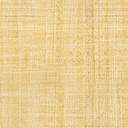 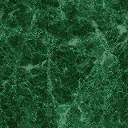 